5.D–20.4.-25.4.Moji milí, musíme pokračovat v domácí práci. Na Umimeto.org.opakujte všichni, kdo ještě nemáte splněno alespoň štít 4. Někteří máte ještě velké rezervy, nejen Patricie, Tekin,ale např. i Miša má štít 1 a nepokračuje. Je důležité opakovat. I ti, kteří mají štít 4, může pokračovat pro štít s hvězdičkami. Vyzkoušejte si střílečky a roboty, není to úplně snadné….https://www.mezi-nami.cz/pohadka-pro-radost?fbclid=IwAR28K-l9Is83fGUGPl5thrQi29cPJufowYj8QsYQ7cYqoMvf85fa1Z-hWREV češtině posílám odkaz na stránku, na které můžete udělat radost starým lidem, zavřeným v domovech. Je to úkol dobrovolný, můžete napsat příběh, vzkaz, namalovat obrázek. Myslím si, že to babičkám a dědečkům udělá radost. Kdyby někdo něco podnikl, budu moc ráda, když mi pošlete své výtvory.V pracovním sešitě ( červeném ) mrkněte na str. 44. Zajímá mne, jestli umíte vyplnit poštovní poukázku…,cv.14 je pro vás maličkost.b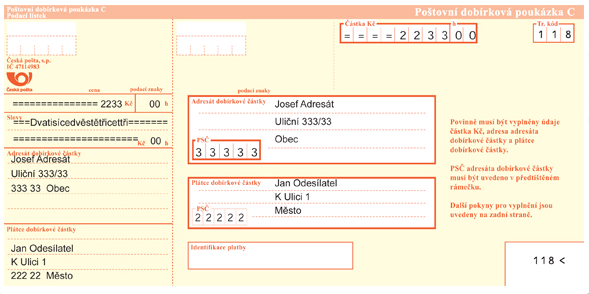 Posílám vzor, abych vás netrápila Do literární výchovy posílám pracovní list, posílejte na školní email, WhatsApp. Ještě od všech nemám všechny úkoly.Matematika: v pracovní sešitě mi napište, kolik bodů jste nasbírali na str. 46., zkuste se podívat na str.56, zajímá mne, jak si s tím poradíte.Každý z vás vymyslí pět příkladů na dělení dvojciferným číslem a vypočítá je. Dělenec by měl být alespoň čtyřciferný.  Měli jste práci s kostkou, resp.krychli.,za úkol máte vytvořit model krychle. Vezměte si plastelínu, (kukuřici, hrášek), špejle,parátka, sirky a zkuste krychli udělat….Kuličky z plastelíny budou vrcholy, sirky,parátka hrany…Těším se na fotky od vás. 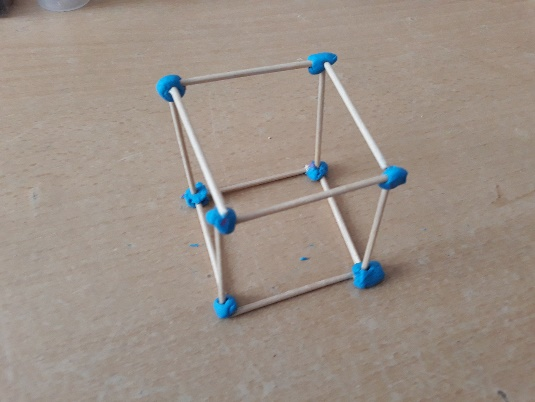 ČAS:Doufám, že jste se podívali na videa z minulého týdne. Přečtěte si v modré vlastivědě str.54 a 55., zkuste si vyluštit křížovku. O T.G. Masarykovi jsme si mnohé povídali, máme ve třídě i krásný portrét, který kluci pod vedením Lukyho vytvořili….